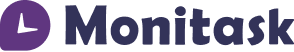 CompanyDateContractorDateWeek From2023-01-042023-01-04To2023-04-052023-04-05Standard Pay RateStandard Pay RateOverlimit Pay RateOverlimit Pay Rate$12,00SampleSampleSampleSampleSampleSampleSampleSampleSampleSampleSampleSampleSampleDayDayClock InBreak StartBreak EndClock OutPaid Time OffSick Leave
 HoursHoliday HoursRegular HoursOverlimit HoursTotal HoursMondayMonday6:00 AM10:30 AM11:00 AM4:00 PM0008210TuesdayTuesday6:00 AM10:30 AM11:00 AM4:00 PM0008210WednesdayWednesday6:00 AM10:30 AM11:00 AM4:00 PM0008210ThursdayThursday6:00 AM10:30 AM11:00 AM4:00 PM0008210FridayFriday6:00 AM10:30 AM11:00 AM4:00 PM0008210SaturdaySaturdaySundaySundayWeekly Total401050Rate1012Pay$400,00$120,00$520,00Total Pay$520,00$520,00$520,00